Полное наименование: Общество с ограниченной ответственностью Строительная Компания «Сириус»Сокращенное наименование: ООО СК «Сириус»Юридический адрес: 600017, Российская Федерация, город Владимир, улица Горького, дом 42, здание учрежденческоеПочтовый адрес: 600017, Российская Федерация, город Владимир, улица Горького, дом 42, здание учрежденческоеГенеральный директор:	Ляховчак Сергей Владимирович (действующий на основании Устава)Телефон: +7 902 883 883 2ИНН	: 3305797509КПП: 332801001ОГРН: 1173328011570Расчетный счет: 40702810210000006797Корр.счет банка: 30101810000000000602БИК: 041708602Полное наименование банка: Владимирское отделение N8611 ПАО Сбербанк г. ВладимирОКПО: 19215306ОКТМО: 17701000001ОКАТО	: 17401370000ОКОПФ: 12300ОКГУ: 4210014ОКВЭД (основной): 41.20Электронная почта: info@sk-sirius33.ru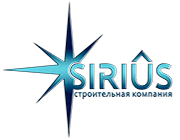 